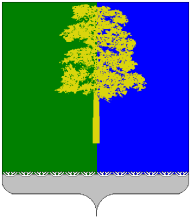 ХАНТЫ-МАНСИЙСКИЙ АВТОНОМНЫЙ ОКРУГ – ЮГРАДУМА КОНДИНСКОГО РАЙОНАРЕШЕНИЕО внесении изменения в решение Думы Кондинского района от 16 февраля 2016 года № 63 «Об утверждении Положения о порядке и сроках представления, утверждения и опубликования отчетов органов местного самоуправления и должностных лиц местного самоуправления Кондинского района»В соответствии с Федеральным законом от 6 октября 2003 года            № 131-ФЗ «Об общих принципах организации местного самоуправления       в Российской Федерации», Законом Ханты-Мансийского автономного  округа – Югры от 26 сентября 2014 года № 78-оз «Об отдельных вопросах организации местного самоуправления в Ханты-Мансийском автономном округе - Югре», Уставом Кондинского района, Дума Кондинского района решила:1. Внести в решение Думы Кондинского района от 16 февраля 2017 года № 63 «Об утверждении Положения о порядке и сроках представления, утверждения и опубликования отчетов органов местного самоуправления             и должностных лиц местного самоуправления Кондинского района» (далее - решение) следующее изменение:Статью 7 Приложения к решению изложить в следующей редакции:«Отчеты органов местного самоуправления и должностных лиц местного самоуправления района опубликовываются (обнародуются)                  в соответствии с Порядком опубликования (обнародования) муниципальных правовых актов и другой официальной информации  органов местного самоуправления муниципального образования Кондинский район                       и размещаются на официальном сайте органов местного самоуправления Кондинского района в информационно-телекоммуникационной сети «Интернет» по адресу http://www.admkonda.ru.».2. Обнародовать настоящее решение в соответствии с решением Думы Кондинского района от 27 февраля 2017 года № 215 «Об утверждении Порядка опубликования (обнародования) муниципальных правовых актов              и другой информации органов местного самоуправления муниципального образования Кондинский район» и разместить на официальном сайте органов местного самоуправления Кондинского района. 4. Настоящее решение вступает в силу после его обнародования                                        и распространяется на правоотношения, возникшие с 25 апреля 2017 года.5. Контроль за выполнением настоящего решения возложить на председателя Думы Кондинского района Ю.В. Гришаева и главу Кондинского района А.В. Дубовика      в соответствии с их компетенцией.Председатель Думы Кондинского района                                     Ю.В. ГришаевИсполняющий обязанности главыКондинского района                                                                          А.А. Яковлевпгт. Междуреченский25 апреля 2017 года№ 254